Рыжих Татьяна Маратовна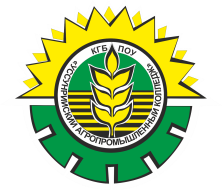 КГБ ПОУ "Уссурийский агропромышленный колледж" в Ханкайском филиале.Преподаватель физикиМетодическая разработка практической работы 	Тема « Электрический ток  в средах».Цель работы:Повторить и закрепить теоретические знания по теме «Электрический ток в средах».Изучить применение электролиза, научиться применять теоретические знания для решения задач. Методическое обеспечение: Инструкционные карты с порядком выполнения работы. Физика 10 кл. Г. Я. Мякишев, Б. Б. Буховцев. Порядок выполнения работы.Ответьте на вопросы:-  Кто и когда открыл  явление электролиза?-  Какие жидкости называют  электролитами?-  Сформулируйте определение явления электролиза? - Что такое электролитическая  диссоциация?Известно, что электролиз широко применяется в технике. В  119 физика 10 кл. Г. Я. Мякишев, Б. Б. Буховцев рассказано о применении электролиза. Прочитайте о применении электролиза, рассмотрите рисунки и ответьте на вопрос:  Как называются процессы, изображённые на рис. 1,2.,3  рис.1    рис.2    рис.3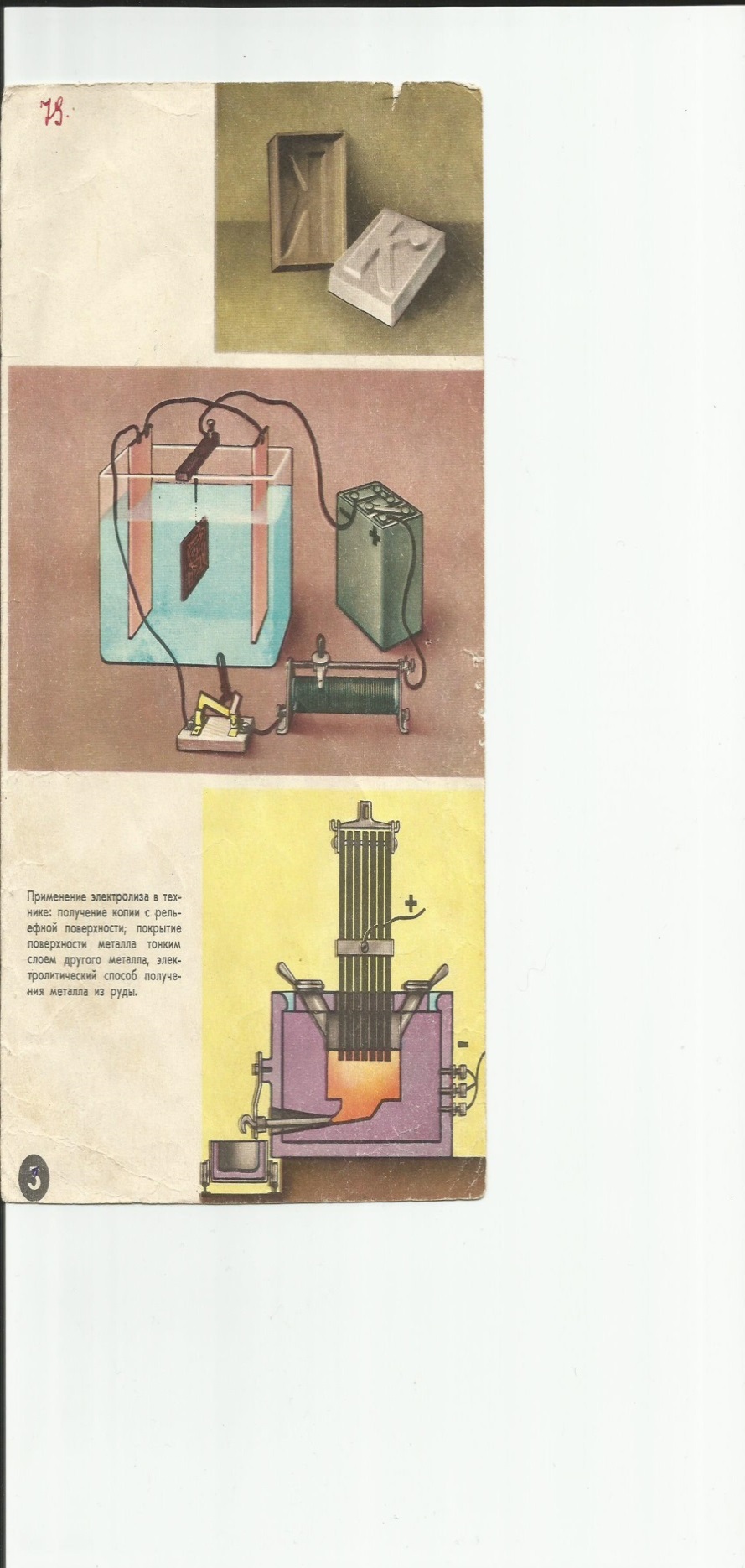 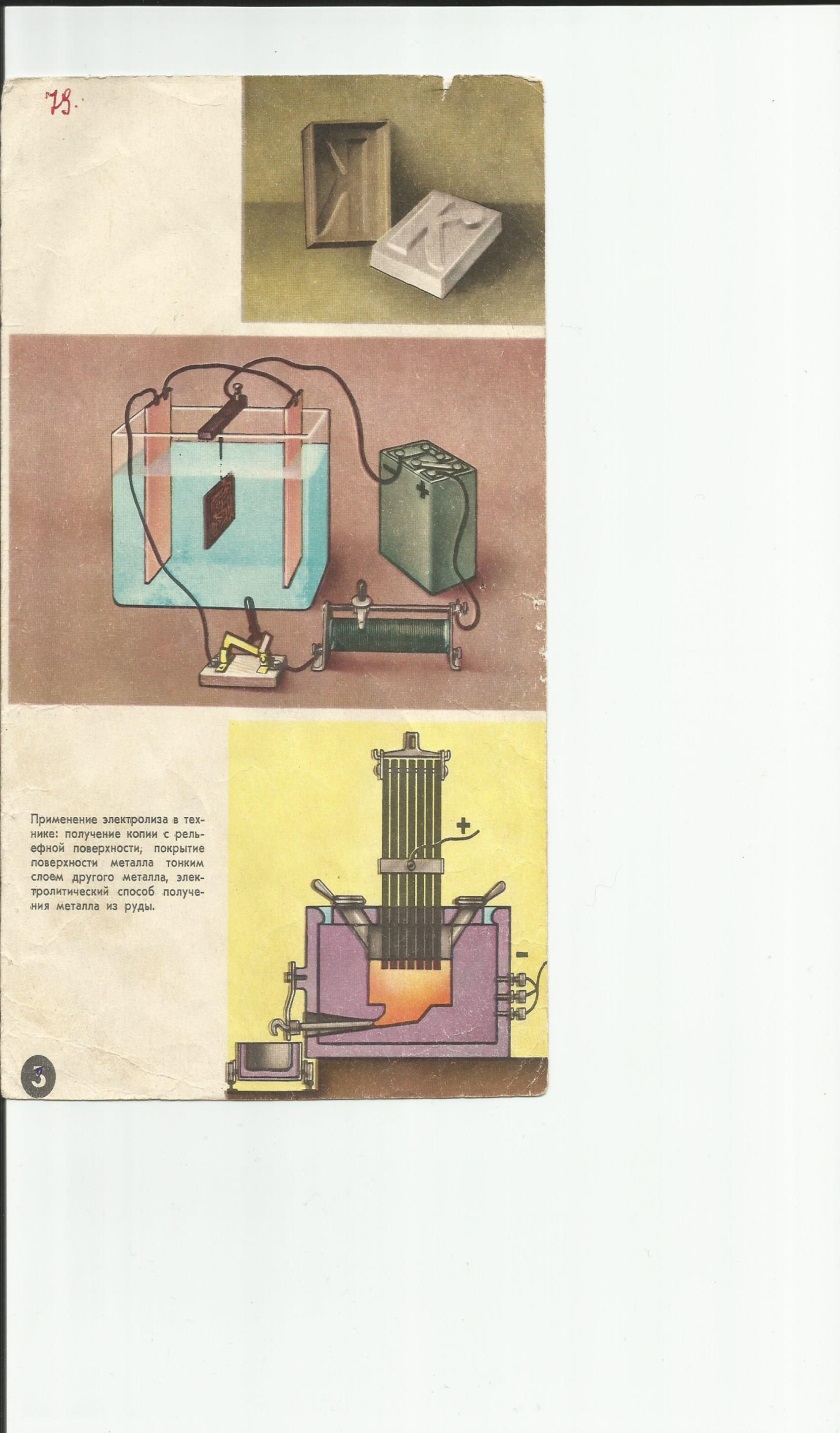 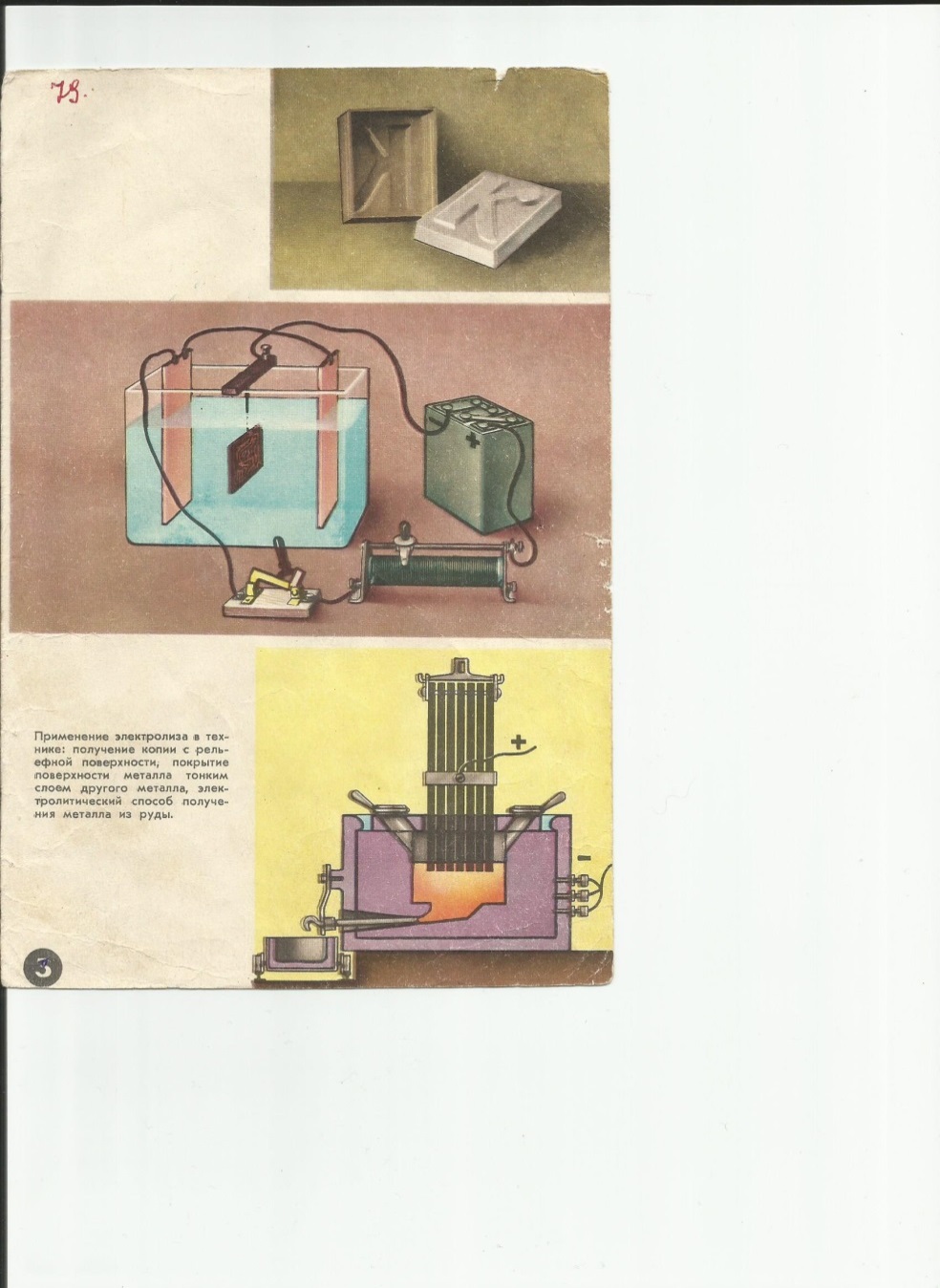           2.  Ниже перечислены основные применения электролиза. Дайте определение   следующим технологическим процессам.-  Рафинирование меди это - ….              -  Гальванопластика это – ….              - Гальваностегия это - …С помощью законов электролиза получают чистый алюминий и медь, а так же  определяют заряд электрона. В следующем задании вы научитесь определять заряд электрона, выполнив работу с рисунком.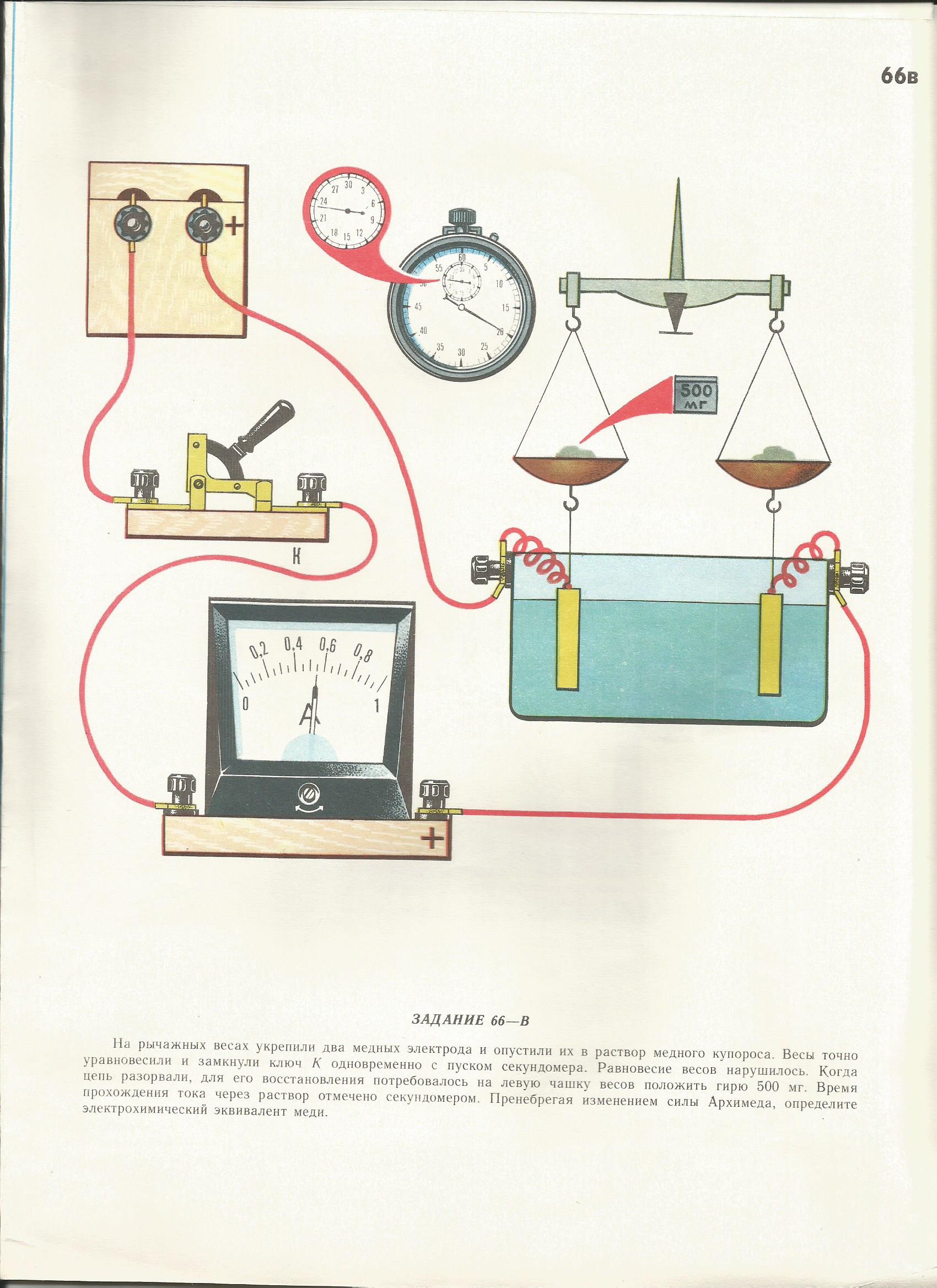  Прочитайте описание опыта. К рычажным весам прикрепили две медных пластины, которые поместили в раствор с медным купоросом.  Когда весы были уравновешены, замкнули электрическую цепь с помощью  ключа и включили секундомер.  Через некоторое время чашка весов с электродом, подключённым к минусу источника тока, опустилась вниз.  Цепь разомкнули и снова уравновесили весы с помощью гири 500мг.   С помощь секундомера, изображённого на рисунке, измерили время  протекания электролиза.  Какова цена  деления амперметра.Почему нарушилось равновесие весов?Какие частицы проводят ток в жидкости? Какое явление продемонстрировано на рисунке?На каком электроде выделится чистая медь? С помощью какого закона можно определить массу, выделившейся меди? Запишите формулу m = k·I· (1)Назовите физические величины, входящие в данную формулу. Выразите из формулы (1)  электрохимический эквивалент k:k = Снимите показания  секундомера и амперметра. I= = Рассчитайте k = Вычислите Заряд электрона.  e – обозначение заряда электрона. Формула для определения заряда электрона имеет вид: е =  )NA – число Авогадро, - валентность меди.Сделайте вывод о проделанной работе.Литература.М. А. Ушаков, К. М. Ушаков. Учебно-наглядное пособие. Раздаточный материал по физике. М., Просвещение 1986г.Физика 10 кл. Г. Я. Мякишев, Б. Б. Буховцев.